REPUBLIKA HRVATSKA
KOPRIVNIČKO-KRIŽEVAČKA ŽUPANIJANa temelju članka 16. Zakona o koncesijama («Narodne novine» broj 143/12) te članka 41. Zakona o zdravstvenoj zaštiti («Narodne novine» broj 150/08, 71/10, 139/10, 22/11, 84/11, 12/12, 35/12 , 70/12 i 82/13) izrađuje se DOKUMENTACIJA ZA NADMETANJEZA PROVEDBU POSTUPKA DAVANJA KONCESIJAZA OBAVLJANJE ZDRAVSTVENE DJELATNOSTIU PRIMARNOJ ZDAVSTVENOJ ZAŠTITIKoprivnica, srpanj 2013.OPĆI PODACIPODACI O  DAVATELJU KONCESIJE:              1. NAZIV I SJEDIŠTE DAVATELJA KONCESIJE: Koprivničko-križevačka županija, Ulica Antuna Nemčića 5,  48000 Koprivnica              2. OIB: 06872053793              3. TELEFON: 048/658-111              4. TELEFAKS: 048/658-226              5. INTERNETSKA ADRESA: www.kckzz.hr              6. ADRESA ELEKTRONIČKE POŠTE: zupan@kckzz.hr OSOBA ILI SLUŽBA ZADUŽENA ZA KONTAKT: Melita Bušljeta, tel.048/658-223, e-mail: melita.busljeta@kckzz.hr  POPIS GOSPODARSKIH SUBJEKATA S KOJIMA JE DAVATELJ KONCESIJE U SUKOBU INTERESA U SMISLU ČLANKA 13. ZAKONA O JAVNOJ NABAVI („Narodne novine“ broj 90/11): Nema gospodarskih subjekata s kojima bi davatelj koncesije bio u sukobu interesa u smislu članka 13. Zakona o javnoj nabavi.PROCIJENJENA VRIJEDNOST KONCESIJA: Procijenjena vrijednost koncesija iznosi 164.549.706,50 kuna bez PDV-a.VRSTA KONCESIJE: Koncesija za obavljanje javne zdravstvene službe.PODACI O PREDMETU KONCESIJEOPIS PREDMETA KONCESIJE: Koncesije se daju za obavljanje javne zdravstvene službe u djelatnostima obiteljske (opće) medicine, dentalne medicine, zdravstvene zaštite predškolske djece na području gradova i općina u Koprivničko-križevačkoj županiji, sukladno Mreži javne zdravstvene službe („Narodne novine“ broj 101/12 i 31/13) i djelatnosti medicine rada na području Koprivničko-križevačke županije, sukladno Mreži ugovornih subjekata medicine rada („Narodne novine“ broj 55/11): TEHNIČKA SPECIFIKACIJA:Djelatnosti obiteljske (opće) medicine, dentalne medicine, zdravstvene zaštite predškolske djece te medicine rada obavljaju se sukladnu planu i programu mjera zdravstvene zaštite i ugovoru s Hrvatskim zavodom za zdravstveno osiguranje.IZVOĐENJE RADOVA ILI PRUŽANJE USLUGA:      Pružanje usluga.POČETAK I ZAVRŠETAK PRUŽANJA USLUGA:Koncesionar počinje koristiti koncesiju, uz uvjet prethodno sklopljenog ugovora sa Hrvatskim zavodom za zdravstveno osiguranje o provođenju primarne zdravstvene zaštite iz obveznog zdravstvenog osiguranja, danom određenim rješenjem ministra nadležnog za zdravstvo o početku rada u privatnoj praksi na temelju koncesije.     Koncesija se daje na rok od 10 godina.RAZLOZI ISKLJUČENJA PONUDA I UVJETI SPOSOBNOSTI PONUDITELJA10. OBVEZNI RAZLOZI ISKLJUČENJA PONUDITELJA, TE DOKUMENTI KOJIMA NATJECATELJ ILI PONUDITELJ DOKAZUJE DA NE POSTOJE RAZLOZI ZA ISKLJUČENJE: Naručitelj će isključiti ponuditelja iz postupka javne nabave u sljedećim slučajevima:ako je ponuditelju fizičkoj ili pravnoj osobi i/ili osobi ovlaštenoj po zakonu za zastupanje pravne osobe ponuditelja izrečena pravomoćna osuđujuća presuda za jedno ili više sljedećih kaznenih djela: udruživanje za počinjenje kaznenih djela, primanje mita u gospodarskom poslovanju, davanje mita u gospodarskom poslovanju, zlouporaba položaja i ovlasti, zlouporaba obavljanja dužnosti državne vlasti, protuzakonito posredovanje, primanje mita, davanje mita, prijevara, računalna prijevara, prijevara u gospodarskom poslovanju i prikrivanje protuzakonito dobivenog novca, odnosno za odgovarajuća kaznena djela prema propisima države sjedišta ponuditelja ili države iz koje ta osoba dolazi,ako nije ispunio obvezu plaćanja dospjelih poreznih obveza i obveza za mirovinsko i zdravstveno osiguranje, osim ako je gospodarskom subjektu sukladno posebnim propisima odobrena odgoda plaćanja navedenih obveza,ako je dostavio lažne podatke pri dostavi gore navedenih dokumenata.Kako bi dokazao da ne postoje razlozi za isključenje ponuditelj je dužan dostaviti:izvod iz kaznene evidencije države čiji je ponuditelj državljanin (za fizičke osobe) odnosno gdje je sjedište ustanove i/ili države čiji je državljanin osoba ovlaštena po zakonu za zastupanje pravne osobe (za pravne osobe), a u slučaju da ne postoji ili ga nije moguće ishoditi, jednakovrijedni dokument koji izdaje nadležno sudsko ili upravno tijelo u državi čiji je ponuditelj državljanin ili sjedište pravne osobe i/ili čiji je državljanin osoba ovlaštena po zakonu za zastupanje pravne osobe. Ako se u državi sjedišta čiji je ponuditelj državljanin odnosno gdje je sjedište ustanove i/ili države čiji je državljanin osoba ovlaštena po zakonu za zastupanje pravne osobe ne izdaju navedeni dokumenti, nije ih moguće ishoditi ili oni ne obuhvaćaju sva kaznena djela navedena u stavku 1. alineji 1. ove točke, oni mogu biti zamijenjeni izjavom pod prisegom ili odgovarajućom izjavom ponuditelja fizičke osobe odnosno osobe koja je po zakonu ovlaštena za zastupanje pravne osobe ispred nadležne sudske ili upravne vlasti ili bilježnika ili nadležnog strukovnog ili trgovinskog tijela u državi sjedišta pravne osobe i/ili u državi čiji je ta osoba državljanin. Izvodi ili dokumenti, odnosno izjava ne smiju biti stariji od šest mjeseci računajući od dana početka postupka javne nabave.Ponuditelj koji ima sjedište u Republici Hrvatskoj kao dokaz o nekažnjavanju dostavlja izjavu koju daje fizička osoba ili osoba koja je po zakonu ovlaštena za zastupanje pravne osobe, za sebe i za pravnu osobu. Izjava se daje ispred javnog bilježnika u formi javnobilježničkog akta. Ako soba koja daje izjavu nema ovlast za zastupanje pravne osobe samostalno i bez ograničenja, tada su potrebne izjave za one osobe koje zajednički mogu zastupati ponuditelja. 2. potvrda porezne uprave o stanju duga ili jednakovrijedni dokument nadležnog tijela države čiji je ponuditelj državljanin (za fizičke osobe) odnosno gdje je sjedište pravne osobe, koji ne smiju biti stariji od 30 dana računajući od dana početka postupka javne nabave. Ako se u državi čiji je ponuditelj državljanin (za fizičke osobe) odnosno gdje je sjedište pravne osobe ne izdaje gore navedeni dokument, on može biti zamijenjen izjavom pod prisegom ili odgovarajućom izjavom ponuditelja fizičke osobe odnosno osobe koja je po zakonu ovlaštena za zastupanje pravne osobe ispred nadležne sudske ili upravne vlasti ili bilježnika ili nadležnog strukovnog ili trgovinskog tijela u državi čiji je ponuditelj državljanin ili državi sjedišta pravne osobe. U slučaju postojanja sumnje u istinitost podataka u priloženim dokumentima ili izjavama gospodarskih subjekata kojima dokazuju da ne postoje razlozi isključenja, javni naručitelj može se obratiti nadležnim tijelima radi dobivanja informacija o situaciji tih subjekata, a u slučaju da se radi o gospodarskom subjektu sa sjedištem u drugoj državi javni naručitelj može zatražiti suradnju nadležnih vlasti.ODREDBE O SPOSOBNOSTI NATJECATELJA ILI PONUDITELJA11. UVJETI PRAVNE I POSLOVNE SPOSOBNOSTI PONUDITELJA, TE DOKUMENTI KOJIMA DOKAZUJU SPOSOBNOST:  11.1. Zdravstveni radnici/ce (fizičke osobe):važeće odobrenje za samostalan rad zdravstvenog radnika/ce kao javnu ispravu koje izdaje nadležna komora i kojom ponuditelj dokazuje da ima odobrenje za samostalan rad, odnosno obavljanje djelatnosti. Napomena: ako se radi o grupnoj privatnoj praksi pored odobrenja za samostalan rad potrebno je dostaviti i rješenje o osnivanju grupne privatne prakse izdano od ministra nadležnog za zdravstvo.2.  važeće rješenje o početku rada izdano od Ministarstva zdravlja, osim za zaposlenike doma zdravlja koji prilažu suglasnost upravnog vijeća doma zdravlja na obavijest župana o namjeri davanja koncesije. 3.  podnositelj ponude-nositelj tima koji 2013. godine navršava 65 godina života obvezan je dostaviti pisanu suglasnost Ministarstva zdravlja o produženju rada u privatnoj praksi ili dokaz da je istu pravovremeno zatražio.4. potvrda HZZO-a o broju opredijeljenih osiguranih osoba – ovaj dokaz dostavljaju samo ponuditelji koji imaju status ugovornog subjekta HZZO-a, ne stariji od 15 dana od dana objave obavijesti o namjeri davanja koncesije.11.2. Zdravstvene ustanove:važeći upis u sudski registar ili drugi odgovarajući registar države sjedišta pravne osobe, kojim ponuditelj dokazuje da je registriran za obavljanje zdravstvene djelatnosti. Ponuditelj dostavlja izvod iz registra koji ne smije biti stariji od tri mjeseca računajući od dana početka postupka davanja koncesija,važeće rješenje o početku rada, odnosno o ispunjavanju uvjeta u pogledu prostora, radnika i medicinsko-tehničke opreme za obavljanje zdravstvene djelatnosti, izdano od Ministarstva zdravlja,za nositelja tima koji 2013. godine navršava 65 godina života obvezno je dostaviti pisanu suglasnost Ministarstva zdravlja o produženju rada u privatnoj praksi ili dokaz da je ista pravovremeno zatražena,važeće odobrenje nadležne komore za samostalan rad zdravstvenih radnika/člana tima predviđenih nositelja obavljanja zdravstvene djelatnosti za koju se daje ponuda u zdravstvenoj ustanovi,5.  potvrda HZZO-a o broju opredijeljenih osiguranih osoba – ovaj dokaz dostavljaju samo ponuditelji koji imaju status ugovornog subjekta HZZO-a, ne stariji od 15 dana od dana objave obavijesti o namjeri davanja koncesije.Napomena: Zdravstvene ustanove čiji je osnivač Republika Hrvatska, županija ili Grad Zagreb ne mogu obavljati zdravstvenu djelatnost na osnovi koncesije.12. UVJETI TEHNIČKE I STRUČNE SPOSOBNOSTI PONUDITELJA, TE DOKUMENTI KOJIMA DOKAZUJU SPOSOBNOST:12.1. Zdravstveni radnici/ce (fizičke osobe):1. važeći dokaz o raspolaganju prostorom za obavljanje djelatnosti (jedan od sljedećih dokumenata):važeći ugovor o zakupu,  važeći ugovor o najmu, kupoprodajni ugovor, važeći predugovor o zakupu/najmu/kupoprodaji poslovnog prostora, izvadak iz zemljišne knjige, izvod iz posjedovnog lista nadležnog ureda za katastar ilidrugi odgovarajući dokaz o pravu raspolaganja prostorom.2. važeći ugovor o radu ili ovjerena izjava o radu u timu člana/članova tima, kojom ponuditelj dokazuje da ima zasnovan radni odnos s medicinskom sestrom/tehničarom.12.2. Zdravstvene ustanove:1. važeći ugovori o radu ili izjava o radu zdravstvenih radnika nositelja tima i člana/članova tima ponuđenih za obavljanje djelatnosti u zdravstvenoj ustanovi ovjerena kod javnog bilježnika.Sve navedene dokaze o sposobnosti (osim ovjerenih izjava o radu) ponuditelji mogu dostaviti u obliku neovjerenih preslika. Nakon rangiranja ponuda prema kriteriju za odabir ponude, a prije donošenja odluke o odabiru, javni naručitelj obvezan je od najpovoljnijeg ponuditelja s kojim namjerava sklopiti ugovor o koncesiji zatražiti dostavu izvornika ili ovjerenih preslika svih onih dokumenata (potvrde, isprave, izvodi, ovlaštenja i sl.) koji su bili traženi, a koje izdaju nadležna tijela. Ako je ponuditelj već u ponudi dostavio određene dokumente u izvorniku ili ovjerenoj preslici, nije ih dužan ponovo dostavljati.Za potrebe dostavljanja dokumenata u izvorniku ili ovjerenoj preslici daje se primjereni rok koji ne smije biti kraći od pet niti duži od deset dana od dana dostave zahtjeva.Izvornici ili ovjerene preslike dokumenata ne moraju odgovarati prethodno dostavljenim neovjerenim preslikama dokumenata, primjerice u pogledu datuma izdavanja, odnosno starosti, ali njima ponuditelj mora dokazati da i dalje ispunjava uvjete koje je davatelj koncesija odredio u postupku dodjele koncesija.Ako najpovoljniji ponuditelj u ostavljenom roku ne dostavi sve tražene izvornike ili ovjerene preslike dokumenata i/ili ne dokaže da i dalje ispunjava uvjete koje je odredio davatelj koncesije, davatelj koncesije će isključiti takvog ponuditelja odnosno odbiti njegovu ponudu. U tom slučaju davatelj koncesije će ponovo izvršiti rangiranje ponuda prema kriteriju za odabir ne uzimajući u obzir ponudu ponuditelja kojeg je isključio odnosno ponuditelja čiju je ponudu odbio te pozvati novog najpovoljnijeg ponuditelja da dostavi traženo.Ponuda ponuditelja koji nije dokazao sposobnost te nije uz ponudu dostavio dokaze koji su navedeni smatrat će se neprihvatljivom i kao takva će biti odbijena.PODACI O PONUDI13. SADRŽAJ I NAČIN IZRADE: Ponuda mora sadržavati:obrazac ponude –u prilogu dokumentacije-ispunjen, ovjeren i potpisan od strane ponuditelja-za jedno mjesto u Mreži (jednog zdravstvenog radnika/cu-nositelja tima)-mora biti ispunjen jedan obrazac ponude prijedlog ugovora o koncesiji-u prilogu dokumentacije- ispunjen, ovjeren i potpisan od strane ponuditelja- za jedno mjesto u Mreži (jednog zdravstvenog radnika/cu-nositelja tima)-mora biti ispunjen jedan ugovordokumente kojima ponuditelj dokazuje da ne postoje obvezni razlozi isključenjatražene dokaze sposobnostijamstvo za ozbiljnost ponude (izvornik i preslika)Prilozi ove dokumentacije su razvrstani po zdravstvenim djelatnostima i objavljeni odmah uz dokumentaciju. Sve tražene obrasce ponuditelji su dužni dostaviti u predloženom obliku s ispunjenim svim stavkama odnosno traženim podacima. Ako ponuditelj podnosi ponude za dodjelu više koncesija mora dostaviti ponudu zasebno za svaku koncesiju sukladno gore navedenom sadržaju ponude (ponude za više koncesija mogu podnijeti isključivo pravne osobe-zdravstvene ustanove). Obrasci su sastavni dio dokumentacije  i njihov oblik propisan je od strane davatelja koncesije. Ponuditelj ne smije mijenjati, brisati ili dopisivati originalni tekst dokumentacije ili bilo koji obrazac iz dokumentacije. Ponuditelj se mora pri izradi ponude pridržavati zahtjeva i uvjeta iz ove dokumentacije. Ponuda se predaje u izvorniku. Ponuda mora biti izrađena u papirnatom obliku i u skladu s uputama ponuditeljima uz obavezno korištenje obrazaca koji su sastavni dio dokumentacije.Ponuda u papirnatom obliku mora biti uvezana u cjelinu na način da se onemogući naknadno vađenje ili umetanje listova- jamstvenikom čija su oba kraja na prvoj ili posljednjoj strani ponude pričvršćena naljepnicom sa štambiljem ponuditelja ili utisnutim žigom.Stranice ponude označavaju se brojevima, na način da je vidljiv redni broj stranice i ukupan broj stranica ponude. Ponuda se piše neizbrisivom tintom.Ispravci u ponudi moraju biti izrađeni na način da su vidljivi (prekriženi, a ne premazani korekturnim lakom), te moraju uz navod datuma ispravka biti potvrđeni potpisom ponuditelja.14. NAČIN DOSTAVE:Ponuda se dostavlja u pisanom obliku u zatvorenoj omotnici na adresu davatelja koncesije   KOPRIVNIČKO-KRIŽEVAČKA ŽUPANIJAULICA ANTUNA NEMČIĆA 548000 KOPRIVNICAOsim adrese davatelja koncesije, na omotnici mora biti naznačeno:naziv i adresa ponuditeljadjelatnost i područje za koje se koncesija traži naznaka „NE OTVARAJ!“Ponuda se može dostaviti poštom ili osobno predati u Koprivničko-križevačkoj županiji, u prijemnom uredu (prizemlje, radnim danom od 7-15 sati). U slučaju neposredne dostave ponude naručitelj će izdati potvrdu o zaprimanju ponude.Izmjena, dopuna ili odustanak od ponudePonuditelj može do isteka roka za dostavu ponuda dostaviti izmjenu i/ili dopunu ponude, koja se dostavlja na isti način kao i osnovna ponuda s obveznom naznakom da se radi o izmjeni i/ili dopuni ponude.pisanom izjavom odustati od svoje dostavljene ponude. Izjava se dostavlja na isti način kao i ponuda s obveznom naznakom da se radi o odustajanju od ponude. U tom slučaju neotvorena ponuda se vraća ponuditelju.15. NAČIN ODREĐIVANJA NAKNADE ZA KONCESIJU: Iznos naknade za koncesiju utvrđuje se u iznosu od 1.250,00 (tisućudvjestopedeset) kuna mjesečno, sukladno Odluci o najvišem iznosu naknade za koncesiju za obavljanje javne zdravstvene službe Ministra zdravstva i socijalne skrbi („Narodne novine“ broj 98/09). U slučaju izmjene navedene odluke Davatelj koncesije može izmijeniti iznos naknade za koncesiju.16. VALUTA PONUDE: Cijena ponude izražava se u kunama.17. KRITERIJI ZA ODABIR PONUDE: 1. Dosadašnji status ugovornog subjekta HZZO-a2. Broj osiguranih osoba HZZO-a opredijeljenih za ponuditelja nositelja tima na području za koje ponuditelj podnosi ponudu za dodjelu koncesije3. Status specijalista (samo za obiteljsku (opću) medicinu)Kriteriji su rangirani prema važnosti i primjenjuju se u slučaju većeg broja ponuda.  18. JEZIK I PISMO: Hrvatski jezik, latinično pismo.19. ROK VALJANOSTI PONUDE: 90 dana od dana otvaranja ponude.OSTALE ODREDBE20. VRSTA, SREDSTVO I UVJETI JAMSTVA:20.1. Jamstvo za ozbiljnost ponude- mjenica na iznos do 500,00 kuna. Ponuditelj je obvezan kao jamstvo za ozbiljnost ponude uz ponudu dostaviti akceptiranu mjenicu (u korist proračuna Koprivničko-križevačke županije), ispunjenu na iznos od 500,00 (petsto) kuna, s klauzulom „bez protesta“. Mjenica treba biti ispunjena sukladno gore navedenom, odnosno sukladno propisima o mjeničnom poslovanju.Jamstvo za ozbiljnost ponude davatelj koncesije će naplatiti u slučaju odustajanja ponuditelja od svoje ponude u roku njezine valjanosti, dostavljanja neistinitih podataka u smislu članka 67. stavka 1. točke 3. Zakona o javnoj nabavi, nedostavljanja izvornika ili ovjerenih preslika sukladno članku 95. stavku 4. Zakona o javnoj nabavi, odbijanja potpisivanja ugovora o javnoj nabavi ili okvirnog sporazuma odnosno nedostavljanja jamstva za uredno ispunjenje ugovora.         Jamstvo se dostavlja u izvorniku i u neovjerenoj preslici. Izvornik se dostavlja u zatvorenoj plastičnoj foliji (npr. uložni fascikl) i čini sastavni dio ponude uvezane u cjelinu. Izvornik ne smije na bilo koji način biti oštećen (bušenjem, klamanjem ili sl.). Plastična folija mora biti s vanjske strane označena rednim brojem stranice na način kao i sve stranice ponude. Presliku jamstva potrebno je uvezati u ponudu kao i ostale dijelove ponude.           Davatelj koncesije će ponuditeljima vratiti izvornik jamstva za ozbiljnost ponude, u slučaju nepostojanja razloga za naplatu, neposredno nakon završetka postupka davanja koncesija, a presliku jamstva će pohraniti.20.2. Jamstvo za provedbu ugovora o koncesiji za slučaj povrede ugovornih obveza – bjanko zadužnica U svrhu osiguranja naplate naknade koncesije te naknade za moguće štete nastale zbog neispunjenja obveza iz ugovora o koncesiji koncesionar je dužan dostaviti davatelju koncesije bjanko zadužnicu (potpis koncesionara mora biti ovjeren kod javnog bilježnika), na dan potpisa ugovora o koncesiji, na iznos do 5.000,00 (pettisuća) kuna, s rokom trajanja koncesije. 21. MOGUĆE IZMJENE I OPCIJE UGOVORAU slučaju promjene prostora obavljanja djelatnosti na osnovi koncesije Koncesionar je obvezan prethodno ishoditi suglasnost Davatelja koncesije.U slučaju promjena koje se odnose na sadržaj Ugovora o koncesiji ugovorne strane zaključit će Dodatak Ugovoru. Ugovor o koncesiji može se osobito izmijeniti:– kada je ugrožena nacionalna sigurnost i obrana države, okoliš ili ljudsko zdravlje,– ako to zahtijeva interes Republike Hrvatske određen u Hrvatskome saboru,– u drugim slučajevima određenima posebnim zakonom.Izmjene ugovora o koncesiji ne smiju mijenjati vrstu i/ili predmet ugovora o koncesiji. O izmjeni ugovora o koncesiji sklapa se dodatak ugovoru o koncesiji, kojem prethodi odluka o izmjeni odluke davanja koncesije. Kada izmjena ugovora o koncesiji podrazumijeva neposredan ili posredan ali predvidiv proračunski učinak, davatelj koncesije dužan je prije sklapanja dodatka ugovoru o koncesiji zatražiti suglasnost ministarstva nadležnog za financije. Davatelj koncesije ne smije mijenjati ugovor o koncesiji:– kada se izmjena vrši u cilju otklanjanja nedostataka u izvedbi koncesionara ili posljedica neodgovarajuće izvedbe, a ti nedostaci bi se mogli otkloniti promjenom ugovornih odredbi,– kada se izmjena vrši u cilju kompenzacije rizika rasta cijena kada je taj rast cijena rezultat cjenovne fluktuacije na tržištu koja može bitno utjecati na izvedbu ugovora o koncesiji i od kojih se koncesionar zaštitio instrumentima osiguranja od rizika.Ako je u ugovor o koncesiji potrebno unijeti bitne izmjene, davatelj koncesije pokrenut će novi postupak davanja koncesije i sklopiti novi ugovor o koncesiji.Izmjena ugovora o koncesiji je bitna kada je ispunjen jedan od sljedećih uvjeta:– izmjena uvodi uvjete koji bi, da su bili dio postupka davanja koncesije, učinili mogućim odabir nekog drugog ponuditelja umjesto onog koji je odabran kao najpovoljniji ili bi učinili mogućim sklapanje ugovora o koncesiji s drugim ponuditeljem,– izmjena utječe na ekonomsku ravnotežu koncesije u korist koncesionara,– izmjena znatno proširuje opseg djelatnosti koncesije u cilju uključivanja robe, radova ili usluga koji nisu bili uključeni u ugovor o koncesiji,– mijenja se koncesionar.Iznimno, promjena koncesionara, cjelovita ili djelomična, nije bitna izmjena ugovora o koncesiji ako nastaje kao posljedica korporativnog restrukturiranja koncesionara, dok god to ne predstavlja druge bitne izmjene ugovora o koncesiji i nije izvršeno u cilju izbjegavanja primjene ovoga Zakona.Iznimno, promjena koncesionara nastala kao posljedica prijenosa ugovora o koncesiji iz članka 41. Zakona o koncesijama nije bitna izmjena ugovora o koncesiji.Kada se opseg izmjene ugovora o koncesiji može novčano izraziti, ona se neće smatrati bitnom, ako vrijednost izmjene ne prelazi 5% procijenjene vrijednosti koncesije. Kada se vrši više uzastopnih izmjena, vrijednost izmjena u novčanom iznosu bit će određena kao zbroj svake pojedine izmjene ugovora o koncesiji.Iznimno, davatelj koncesije neće pokretati novi postupak davanja koncesije, nego će sklopiti dodatak ugovoru o koncesiji o bitnim izmjenama ugovora o koncesiji koje kumulativno zadovoljavaju sljedeće uvjete:– potreba za izmjenom nastala je nakon sklapanja ugovora o koncesiji kao posljedica okolnosti koje, postupajući s dužnom pažnjom, davatelj koncesije u trenutku sklapanja ugovora o koncesiji nije mogao predvidjeti,– izmjene su tehnički ili ekonomski neodvojive od ugovora o koncesiji, bez uzrokovanja velike poteškoće davatelju koncesije ili su, iako odvojive od ugovora o koncesiji, nužne za njegovo izvršenje,– izmjena ne mijenja vrstu i/ili predmet ugovora o koncesiji,– vrijednost izmjene je manja od 50% procijenjene vrijednosti koncesije.22. DATUM, VRIJEME I MJESTO DOSTAVE PONUDA I JAVNOG OTVARANJA PONUDA:Ponude moraju prispjeti na adresu davatelja koncesije navedenu u točki 14. ove Dokumentacije za nadmetanje do zaključno 19. kolovoza 2013. godine u 800 sati. Ponuda dostavljena nakon isteka roka za dostavu ponuda ne upisuje se u upisnik o zaprimanju ponuda, ali se evidentira kod davatelja koncesije kao zakašnjela ponuda, obilježava se kao zakašnjela te neotvorena vraća pošiljatelju bez odgode. Ponude će se otvarati istodobno s istekom roka za dostavu ponuda u Koprivničko-križevačkoj županiji, soba 29/I. Javnom otvaranju ponuda smiju prisustvovati ovlašteni predstavnici ponuditelja i druge osobe. Pravo aktivnog sudjelovanja na javnom otvaranju ponuda imaju samo ovlašteni predstavnici ponuditelja i stručno povjerenstvo za davanje koncesija.23. DOKUMENTI KOJI ĆE SE VRATITI PONUDITELJIMA:Ponuditeljima će se vratiti neiskorišteno jamstvo za ozbiljnost ponude, ostali dokumenti ne smiju se vaditi iz ponude. 24. ROK ZA DONOŠENJE ODLUKE O ODABIRU: 60 dana od dana isteka roka za dostavu ponuda.25. ROK, NAČIN I UVJETI PLAĆANJA NAKNADE ZA KONCESIJU: Naknadu za koncesiju koncesionar će uplaćivati na žiro-račun Koprivničko-križevačke županije broj 2386002-1800006000 otvoren kod Podravske banke d.d. Koprivnica, s pozivom na broj utvrđenim u Obavijesti o upisu u Registar koncesija, s naznakom „naknada za koncesiju“, najkasnije do 25. u mjesecu za prethodni mjesec.  26. NAZIV I ADRESA ŽALBENOG TIJELA, TE PODATAK O ROKU ZA IZJAVLJIVANJE ŽALBE:Pravo na žalbu ima svaka fizička osoba, pravna osoba i zajednica fizičkih i/ili pravnih osoba koja ima ili je imala pravni interes za dobivanje koncesije i koja je pretrpjela ili bi mogla pretrpjeti štetu od navodnoga kršenja subjektivnih prava. Pravo na žalbu ima i središnje tijelo državne uprave nadležno za sustav javne nabave i nadležno državno odvjetništvo.Žalba se izjavljuje Državnoj komisiji za kontrolu postupaka javne nabave, Koturaška cesta 43/IV, 10000 Zagreb, u pisanom obliku. Istodobno s dostavljanjem žalbe Državnoj komisiji za kontrolu postupaka javne nabave, žalitelj je obvezan primjerak žalbe dostaviti i davatelju koncesije na dokaziv način.Žalba se izjavljuje u roku 10 dana, i to od dana:objave poziva na nadmetanje u odnosu na sadržaj obavijesti o namjeri davanja koncesija i dokumentacije za nadmetanje, te dodatne dokumentacije ako postoji,objave izmjene obavijesti o namjeri davanja koncesija i dokumentacije za nadmetanje u odnosu na sadržaj izmjene obavijesti o namjeri davanja koncesija i dokumentacije,otvaranja ponuda u odnosu na postupak otvaranja ponuda,primitka odluke o odabiru ili odluke o poništenju u odnosu na postupak pregleda, ocjene i odabira ponuda odnosno razloge poništenja.Postupak pravne zaštite detaljno je propisan u 4. dijelu Zakona o javnoj nabavi.27. DRUGI PODACI KOJE NARUČITELJ SMATRA POTREBNIMA:Komunikacija: zahtjevi za pojašnjenjem, dodatnim informacijama, izmjenama, dopunama i sl. koje potencijalni ponuditelji upućuju davatelju koncesije moraju biti u pismenom obliku. Davatelj koncesije će odgovor dati u pismenom obliku, u skladu s člancima 31. i 54. Zakona o javnoj nabavi.Tajnost dokumentacije gospodarskih subjekata: ako potencijalni ponuditelj označava određene podatke iz ponude poslovnom tajnom, obvezan je u ponudi navesti pravnu osnovu na temelju kojih su ti podaci tajni. KLASA: 510-01/13-01/24URBROJ: 2137/1-07/04-13-1Koprivnica, 1. srpnja 2013.MJESTO OBAVLJANJA DJELATNOSTI(grad / općina)ZDRAVSTVENA DJELATNOST: OBITELJSKA (OPĆA)MEDICINA-broj mjesta (koncesija) u MrežiOPĆINA KALINOVAC1OPĆINA NOVO VIRJE1OPĆINA GOLA1OPĆINA KOPRIVNIČKI IVANEC1OPĆINA NOVIGRAD PODRAVSKI1OPĆINA PETERANEC1OPĆINA RASINJA1OPĆINA SOKOLOVAC1OPĆINA SVETI IVAN ŽABNO1UKUPNO KONCESIJA:9MJESTO OBAVLJANJA DJELATNOSTI(grad / općina)ZDRAVSTVENA DJELATNOST: DENTALNA MEDICINA-broj mjesta (koncesija) u MrežiGRAD KOPRIVNICA1GRAD KRIŽEVCI3OPĆINA KALINOVAC1OPĆINA KLOŠTAR PODRAVSKI1OPĆINA PODRAVSKE SESVETE1OPĆINA VIRJE1OPĆINA ĐELEKOVEC1OPĆINA GOLA1OPĆINA HLEBINE1OPĆINA KOPRIVNIČKI BREGI1OPĆINA KOPRIVNIČKI IVANEC1OPĆINA NOVIGRAD PODRAVSKI1OPĆINA PETERANEC1OPĆINA RASINJA2OPĆINA SOKOLOVAC1OPĆINA KALNIK1OPĆINA SVETI IVAN ŽABNO1OPĆINA SVETI PETAR OREHOVEC1UKUPNO KONCESIJA:21MJESTO OBAVLJANJA DJELATNOSTI(grad / općina)ZDRAVSTVENA DJELATNOST:ZDRAVSTVENA ZAŠTITA PREDŠKOLSKE DJECE-broj mjesta (koncesija) u Mreži GRAD ĐURĐEVAC1GRAD KOPRIVNICA1UKUPNO KONCESIJA:2MJESTO OBAVLJANJA DJELATNOSTIZDRAVSTVENA DJELATNOST:MEDICINARADA-broj mjesta (koncesija) u MrežiKOPRIVNIČKO-KRIŽEVAČKA ŽUPANIJA2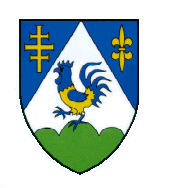 